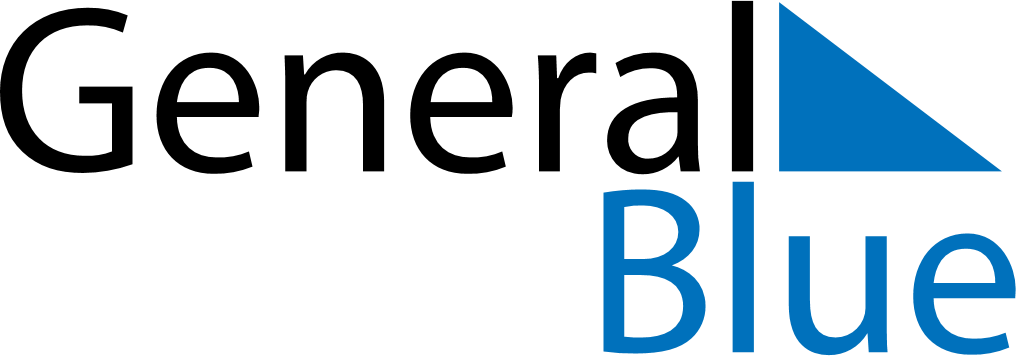 May 2024May 2024May 2024Antigua and BarbudaAntigua and BarbudaSUNMONTUEWEDTHUFRISAT1234Labour Day5678910111213141516171819202122232425PentecostWhit Monday262728293031